Nastavni listić: Pravilna šesterostrana piramida				   Datum: Primjer 1. Na slici pravilne trostrane piramide označeni su različiti pravokutni trokuti. Za svaki trokut ispiši Pitagorin poučak.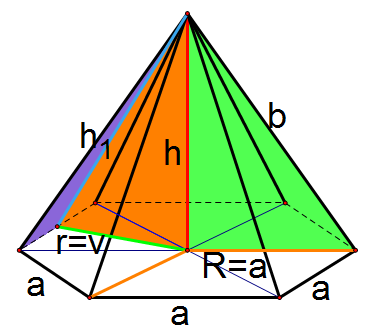 1. Duljina visine pravilne šesterostrane piramide iznosi 6 cm, a duljina bočnog brida 1 dm.Izračunaj oplošje i obujam te piramide.2.  Najdulja dijagonala baze pravilne šesterostrane piramide je 16 cm, a duljina visine pobočkejest 15 cm. Izračunaj oplošje te piramide.